国家统计局吉林调查总队2022年度考试录用公务员面试公告    根据公务员法和公务员录用有关规定，现就2022年度国家统计局吉林调查总队考试录用公务员面试有关事宜通知如下：面试名单见附件1。二、面试确认我单位已与考生逐一电话联系，完成面试确认工作。如有进入面试名单但未接到电话的考生，请于2022年3月10日17时前将《XX确认参加国家统计局吉林调查总队XX职位面试》（内容见附件2）发送至jlzdrsc@126.com邮箱。公告发布后，如有考生放弃面试资格，请于2022年3月10日17时前将《放弃面试资格声明》（内容见附件3），经本人亲笔签名发送至jlzdrsc@126.com邮箱。考生逾期未确认的，视为自动放弃面试资格，不再进入面试程序。未在规定时间内提交放弃声明，又因个人原因不参加面试的，将视情节上报中央公务员主管部门，记入诚信档案。三、资格复审请考生于2022年3月10日17时前通过电子邮件将以下材料复印件/扫描件发送到我单位接受资格复审。（一）本人身份证、学生证或工作证。（二）公共科目笔试准考证。（三）考试报名登记表（贴好照片，如实、详细填写个人学习、工作经历，时间必须连续，并注明各学习阶段是否在职学习，取得何种学历和学位，准确填写政治面貌）。（四）本（专）科、研究生各阶段学历、学位证书，所报职位要求的外语等级证书、职业资格证书等材料。（五）报考职位所要求的基层工作经历有关材料。在事业单位、国有企业等单位工作过的考生，需提供单位人事部门出具的基层工作经历材料，并注明起止时间和工作地点；在其他经济组织、社会组织等单位工作过的考生，需提供相应劳动合同或缴纳社保记录。（六）除上述材料外，考生需按照身份类别，提供以下材料：应届毕业生提供所在学校加盖公章的报名推荐表（须注明培养方式）。社会在职人员提供所在单位盖章的报名推荐表（确有困难的可推迟至考察阶段提供）。现工作单位与报名时填写单位不一致的，还需提供离职有关材料。留学回国人员提供教育部留学服务中心认证的国外学历学位认证书。“大学生村官”项目人员提供由县级及以上组织人事部门出具的服务期满、考核合格的材料；“农村义务教育阶段学校教师特设岗位计划”项目人员提供省级教育部门统一制作，教育部监制的“特岗教师”证书和服务“农村义务教育阶段学校教师特设岗位计划”鉴定表；“三支一扶”计划项目人员提供各省“三支一扶”工作协调管理办公室出具的高校毕业生“三支一扶”服务证书；“大学生志愿服务西部计划”项目人员提供由共青团中央统一制作的服务证和大学生志愿服务西部计划鉴定表。高校毕业生退役士兵提供国防部统一制作的《中国人民解放军士官退出现役证》（或者《中国人民武装警察部队士官退出现役证》）和国家承认的高等学校毕业证书复印件，并由县级及以上退役军人事务部门加盖公章。  考生应对所提供材料的真实性负责，材料不全或主要信息不实，影响资格审查结果的，将取消面试资格。此外，面试当天还将进行现场资格复审，届时请考生备齐以上材料原件。四、面试安排面试将采取现场面试方式进行。（一）面试时间。面试于2022年3月29日至3月30日进行，每日上午9：00开始。参加面试的考生须于当日上午7：00前携带身份证和准考证到面试地点报到，并在工作人员引导下进入候考室。截至面试当天上午8：30没有进入候考室的考生，取消考试资格。（二）面试报到地点。吉林省新民宾馆4层。地址：长春市新民大街626号（新民大街与清华路交汇处，电话：0431-85593800）。    五、体检和考察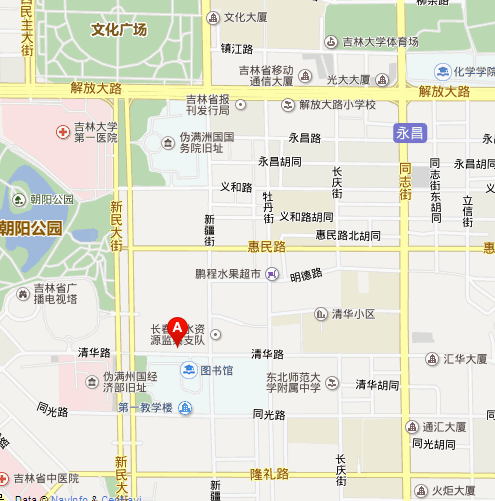 （一）综合成绩计算方式。综合成绩计算: 综合成绩=（笔试总成绩÷2）×50% + 面试成绩×50%（二）体检和考察人选的确定。参加面试人数与录用计划数比例达到3:1及以上的，面试后应按综合成绩从高到低的顺序1:1确定考察和体检人选；比例低于3:1的，考生面试成绩应达到70分，方可进入考察和体检。（三）体检。体检于2022年4月1日进行，请于当天上午7：00前在国家统计局吉林调查总队（地址：长春市朝阳区工农大路2958号）集合，届时统一前往，请考生合理安排好行程，注意安全。体检费用由考生承担。（四）考察。采取个别谈话、实地走访、严格审核人事档案、同本人面谈、查询社会信用记录等方法进行。六、注意事项（一）根据新冠肺炎疫情防控工作有关要求，参加面试的考生到考点报到时须提供健康码“绿码”、行程码“绿码”及72小时内新冠病毒核酸检测阴性证明，自备口罩（不带呼吸阀），按要求测量体温，考试、体检期间全程佩戴口罩。（二）对持非“绿码”、面试当天体温超过37.3℃、来自国内疫情中高风险地区、面试前14天内有国（境）外旅居史或与新冠肺炎确诊或疑似病例有密切接触史等情形的考生，须严格遵守长春市疫情防控政策要求，需要集中隔离观察的，预留充足时间进行集中隔离观察。（三）考生近期如感到身体不适，应提前到正规医院做好健康检查，并准备好有关检查报告和诊断证明，确保能够顺利参加面试。（四） 考生不要相互交流与考试有关的信息，以免引起纠纷和诉讼。（五）如疫情防控形式和要求出现变化，我们将相应调整面试时间等事项并及时告知，请务必保持通讯畅通。联系方式：0431-85899731          0431-85890138欢迎各位考生对我们的工作进行监督。附件：1.进入面试人员名单2.XX确认参加国家统计局吉林调查总队XX职位面试（样式）3.放弃面试资格声明（样式）国家统计局吉林调查总队                                                         2022年3月7日附件2XX确认参加国家统计局吉林调查总队XX职位面试国家统计局吉林调查总队：本人XXX，身份证号：XXXXXXXXXXXXXXXXXX，公共科目笔试总成绩：XXXXX，报考XX职位（职位代码XXXXXXX），已进入该职位面试名单。我能够按照规定的时间和要求参加面试。姓名（考生本人手写签名）：      日期：附件3放弃面试资格声明国家统计局吉林调查总队：本人XXX，身份证号：XXXXXXXXXXXXXXXXXX，报考XX职位（职位代码XXXXXXXXX），已进入该职位面试名单。现因个人原因，自愿放弃参加面试，特此声明。联系电话：XXX-XXXXXXXX姓名（考生本人手写签名）：      日期：身份证复印件粘贴处附件1附件1附件1附件1附件1附件1进入面试人员名单进入面试人员名单进入面试人员名单进入面试人员名单进入面试人员名单进入面试人员名单职位名称
及代码进入面试
最低分数姓  名准考证号面试时间备注吉林调查总队业务处室一级主任科员及以下（1）
（400110107001）112.2梁译中102111194102918调剂吉林调查总队业务处室一级主任科员及以下（1）
（400110107001）112.2金  鑫1351111920023133月29日吉林调查总队业务处室一级主任科员及以下（1）
（400110107001）112.2肖  彧1351220106033143月29日吉林调查总队业务处室一级主任科员及以下（1）
（400110107001）112.2袁欣宇1351230106098043月29日吉林调查总队业务处室一级主任科员及以下（1）
（400110107001）112.2耿  菁1541230102077273月29日调剂吉林调查总队业务处室一级主任科员及以下（2）
(400110107002）110.1谢兆安1351220106013123月29日吉林调查总队业务处室一级主任科员及以下（2）
(400110107002）110.1於  杨1351320102014213月29日吉林调查总队业务处室一级主任科员及以下（2）
(400110107002）110.1郭  嘉1351420135165233月29日调剂吉林调查总队业务处室一级主任科员及以下（3）
（400110107003）108.1张  隽1351130101056213月29日吉林调查总队业务处室一级主任科员及以下（3）
（400110107003）108.1刘晓红1351220106034063月29日吉林调查总队业务处室一级主任科员及以下（3）
（400110107003）108.1李宸宇1351220107002133月29日吉林调查总队业务处室一级主任科员及以下（3）
（400110107003）108.1滕胜男1351220107018303月29日吉林调查总队业务处室一级主任科员及以下（3）
（400110107003）108.1刘力萌1351220109014073月29日
吉林调查总队业务处室一级主任科员及以下（4）
（400110107004）107.7刘胤希0011370901018143月29日调剂
吉林调查总队业务处室一级主任科员及以下（4）
（400110107004）107.7马  超1351230106037263月29日
吉林调查总队业务处室一级主任科员及以下（4）
（400110107004）107.7高  亮1351340105004273月29日
吉林调查总队业务处室一级主任科员及以下（4）
（400110107004）107.7卢华阳1351440301017263月29日吉林市调查队业务科室一级科员（1）
（400110107005）121.9王译莹1352220110014193月29日吉林市调查队业务科室一级科员（1）
（400110107005）121.9莫夙莉1352220111006133月29日吉林市调查队业务科室一级科员（1）
（400110107005）121.9张钰源1352220116017133月29日吉林市调查队业务科室一级科员（2）
（400110107006）119.6刘禹成1352220113009103月29日吉林市调查队业务科室一级科员（2）
（400110107006）119.6李宇峰1352220114014183月29日吉林市调查队业务科室一级科员（2）
（400110107006）119.6赵立新1352230201005063月29日四平调查队综合科室一级科员
（400110107007）120.9修凯丽1352220110005143月29日四平调查队综合科室一级科员
（400110107007）120.9孙红楠1352220117016183月29日四平调查队综合科室一级科员
（400110107007）120.9刘  琦1352340110022083月29日永吉调查队一级科员
（400110107016）92.8朱佳琳1352220113013043月29日永吉调查队一级科员
（400110107016）92.8董文博1352220114015203月29日辽源调查队业务科室一级科员
（400110107008）119.3安雅婷1352220113005273月30日辽源调查队业务科室一级科员
（400110107008）119.3杜秋燃1352220113017253月30日辽源调查队业务科室一级科员
（400110107008）119.3高  昊1352220114003153月30日通化调查队业务科室一级科员（1）
（400110107009）123.3于启航1352220110004233月30日通化调查队业务科室一级科员（1）
（400110107009）123.3段彤威1352220113007183月30日通化调查队业务科室一级科员（1）
（400110107009）123.3李泓锦1352220115004163月30日通化调查队业务科室一级科员（2）
（400110107010）118李  欣1352220112009303月30日通化调查队业务科室一级科员（2）
（400110107010）118王宇麒1352220113008303月30日通化调查队业务科室一级科员（2）
（400110107010）118黄文政1352220114003143月30日松原调查队业务科室一级科员
（400110107011）120.9张剑兰1352220110006183月30日松原调查队业务科室一级科员
（400110107011）120.9索佳莹1352220116017063月30日松原调查队业务科室一级科员
（400110107011）120.9刘佳月1352440121059143月30日白城调查队业务科室一级科员(1)
（400110107012）119.2孙姚遥1352210127015013月30日白城调查队业务科室一级科员(1)
（400110107012）119.2张绣雨1352220110007273月30日白城调查队业务科室一级科员(1)
（400110107012）119.2徐春柳1352220115005163月30日白城调查队业务科室一级科(2)
400110107013117.6卢仕佳1352220112006263月30日白城调查队业务科室一级科(2)
400110107013117.6梁秋宇1352220113008083月30日白城调查队业务科室一级科(2)
400110107013117.6窦海城1352230104059233月30日榆树调查队一级科员
（400110107014）119.2谭祯祯1352220111006173月30日榆树调查队一级科员
（400110107014）119.2卢  悦1352220113003243月30日榆树调查队一级科员
（400110107014）119.2邹馨莹1352220115014273月30日榆树调查队一级科员
（400110107014）119.2赵嘉一1352220116009103月30日德惠调查队一级科员
（400110107015）119.5李琳徽1352220112015013月30日德惠调查队一级科员
（400110107015）119.5马  坤1352220113011093月30日德惠调查队一级科员
（400110107015）119.5何金派1352220115011073月30日磐石调查队一级科员
（400110107018）112.8王大千1352220111001293月30日磐石调查队一级科员
（400110107018）112.8李鸿图1352220112014073月30日磐石调查队一级科员
（400110107018）112.8王  一1352220114001243月30日